ПРОЕКТ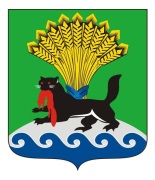 РОССИЙСКАЯ ФЕДЕРАЦИЯИРКУТСКАЯ ОБЛАСТЬИРКУТСКОЕ РАЙОННОЕ МУНИЦИПАЛЬНОЕ ОБРАЗОВАНИЕДУМАР Е Ш Е Н И ЕПринято на заседании Думы                                                      № __________/рдот «___»__________20__ г.                                              г. ИркутскО реализации инициативных проектов в Иркутском районном муниципальном образованииВ соответствии со статьями 261, 561 Федерального закона от 6 октября 2003 года № 131-ФЗ «Об общих принципах организации местного самоуправления в Российской Федерации», руководствуясь статьями 19, 25, 53 Устава Иркутского районного муниципального образования, Дума Иркутского районного муниципального образованияРЕШИЛА:        1. 	Утвердить Порядок выдвижения, внесения, обсуждения, рассмотрения инициативных проектов, а также проведения их конкурсного отбора  в Иркутском районном муниципальном образовании (приложение 1).        2. Утвердить Порядок назначения и проведения собрания граждан в Иркутском районном муниципальном образовании, проводимого в целях рассмотрения и обсуждения вопросов внесения инициативных проектов, в том числе обсуждения инициативных проектов, определения их соответствия интересам жителей Иркутского районного муниципального образования или его части, целесообразности реализации инициативных проектов, принятия решений о поддержке инициативных проектов (приложение 2).        3. Утвердить порядок назначения и проведения конференции граждан (собрания делегатов) в Иркутском районном муниципальном образовании, проводимой в целях рассмотрения и обсуждения вопросов внесения инициативных проектов, в том числе обсуждения инициативных проектов, определения их соответствия интересам жителей Иркутского районного муниципального образования или его части, целесообразности реализации инициативных проектов, принятия решений о поддержке инициативных проектов (приложение 3).	4. Утвердить порядок формирования и деятельности конкурсной комиссии по организации и проведению конкурсного отбора инициативных проектов на территории Иркутского районного муниципального образования (приложение 4).        5. Утвердить порядок определения территории или части территории Иркутского районного муниципального образования, предназначенной для реализации инициативных проектов (приложение 5). 6. 	Настоящее решение вступает в силу с момента опубликования. 7.	Настоящее решение опубликовать в газете «Ангарские огни», разместить в информационно-телекоммуникационной сети «Интернет» на официальном сайте Иркутского районного муниципального образования www.irkraion.ru. 8. 	Контроль исполнения настоящего решения возложить на постоянную комиссию по бюджетной, финансово-экономической политике и муниципальной собственности.Мэр района                                                                 Председатель Думы                                                          Л.П. Фролов                                                                П.Н. Новосельцев«_____»___________20____ г.ЛИСТ СОГЛАСОВАНИЯ К проекту решения Думы Иркутского района «О реализации инициативных проектов в Иркутском районном муниципальном образовании»ПОДГОТОВИЛ:ВИЗА СОГЛАСОВАНИЯ:СПИСОК РАССЫЛКИ:Начальник экономического управления«__»_________ 2021 гА.В.ОрловаПервый заместитель Мэра района  «__»_________ 2021гИ.В.  ЖукИ.о.Заместителя Мэра района  «__»_________ 2021гРуководитель аппарата – начальник ОКУ«__»__________2021гМ.П. ХалтаеваС.В. БазиковаПредседатель Комитета по финансам«__»__________2021гА.В. ЗайковаНачальник правового управления«__»__________2021гД.М. ОстапенкоДума  - 1экзЭкономическое управление – 1экз.Комитет по финансам – 1 экз.Управление образования – 1экз.КУМИ – 1 экз.ОТУ -1  экз.Ангарские огни – 1 экз.